2343建筑测量-0001 试卷总分：100     答题时间：60分钟客观题 判断题（共10题，共40分）      1. 自由静止的海水面向大陆、岛屿内延伸而形成的封闭曲面，称为大地水准面。（ ）
T  √
F  ×
参考答案：T；考生答案：T；试题分数：4；考生得分：4      2. 测量工作的本质是确定地面点的空间位置。（ ）
T  √
F  ×
参考答案：T；考生答案：T；试题分数：4；考生得分：4      3. 同一直线的正反方位角相差90°。（ ）
T  √
F  ×
参考答案：F；考生答案：F；试题分数：4；考生得分：4      4. 在水准测量中转点的作用是传递距离的。（ ）
T  √
F  ×
参考答案：F；考生答案：F；试题分数：4；考生得分：4      5. 导线坐标增量闭合差的调整方法是将闭合差反符号后按导线边数平均分配。（ ）
T  √
F  ×
参考答案：F；考生答案：T；试题分数：4；考生得分：0      6. 地形图上等高线密集处表示地形坡度小，等高线稀疏处表示地形坡度大。（ ）
T  √
F  ×
参考答案：F；考生答案：F；试题分数：4；考生得分：4      7. 水平角就是地面上两直线之间的夹角。（ ）
T  √
F  ×
参考答案：F；考生答案：T；试题分数：4；考生得分：0      8. 产生视差的原因是十字丝分划板位置不正确。（ ）
T  √
F  ×
参考答案：F；考生答案：F；试题分数：4；考生得分：4      9. 评定角度测量的精度用相对误差。（ ）
T  √
F  ×
参考答案：F；考生答案：F；试题分数：4；考生得分：4      10. 钢尺量距中倾斜改正不可能为正数。（ ）
T  √
F  ×
参考答案：T；考生答案：T；试题分数：4；考生得分：4 单项选择题（共10题，共50分）      1. 在一地面平坦，无经纬仪的建筑场地，放样点位应选用（ ）方法。
A  直角坐标
B  极坐标
C  角度交会
D  距离交会
参考答案：D；考生答案：D；试题分数：5；考生得分：5      2. 直线AB的象限角为南东2°30′，则其坐标方位角αAB为（ ）。
A  2°30′
B  177°30′
C  182°30′
D  357°30′
参考答案：B；考生答案：B；试题分数：5；考生得分：5      3. DS05、DS1、 DS3型微倾式水准仪,字母DS后面的05、1、3是指水准仪所能达到的每千米往返测高差平均数的中误差，其单位是（ ）。
A  m
B  dm
C  cm
D  mm
参考答案：D；考生答案：D；试题分数：5；考生得分：5      4. 水准测量中，用于对标尺截取读数的是十字丝（ ）。
A  上丝
B  横丝
C  下丝
D  竖丝
参考答案：B；考生答案：B；试题分数：5；考生得分：5      5. 用测回法测水平角，各测回间改变度盘测起始位置是为了消除（ ）误差。
A  视准轴
B  横轴
C  指标差
D  度盘刻划不均匀误差
参考答案：D；考生答案：D；试题分数：5；考生得分：5      6. 经纬仪对中的目的是（ ）。
A  使仪器中心与测站点位于同一铅垂线上
B  使望远镜对准目标
C  使水平度盘读数为0
D  使竖直度盘读数为0
参考答案：A；考生答案：B；试题分数：5；考生得分：0      7. 视距测量可以同时测量两点间的（ ）。
A  距离和高程
B  距离和高差
C  水平距离和高程
D  水平距离和高差
参考答案：D；考生答案：D；试题分数：5；考生得分：5      8. 对某一边长观测四个测回，观测中误差为±2cm，则算术平均值的中误差为（ ）。
A  ±0.5cm
B  ±1cm
C  ±4cm
D  ±8cm
参考答案：B；考生答案：A；试题分数：5；考生得分：0      9. 导线角度闭合差的调整方法是将闭合差反符号后（ ）。
A  按角度大小成正比例分配
B  按角度个数平均分配
C  按边长成正比例分配
D  按边长成反比例分配
参考答案：B；考生答案：A；试题分数：5；考生得分：0      10. 欲选择一条纵向坡度不超过2%的路线,设图上等高距为2m，地形图的比例尺为1∶1000，则路线通过相邻两条等高线的最短距离为（ ）。
A  100m
B  50m
C  150m
D  200m
参考答案：A；考生答案：A；试题分数：5；考生得分：5 计算题（共1题，共10分） 1. 已知地面上A、B两点，水准测量时A为后视点，B为前视点，A点高程为66.429 m，后视读数为2.312 m，前视读数为2.628 m。
     
     (1).  A、B两点的高差为（  ）(5分)A  -0.316mB  0.316mC  64.117mD  63.801m
参考答案：A；考生答案：A；试题分数：5；考生得分：5
     (2).  B点高程为（  ）m(5分)A  52.630B  66.745C  66.113D  48.670
参考答案：C；考生答案：B；试题分数：5；考生得分：02343建筑测量-0002 试卷总分：100     答题时间：60分钟客观题 判断题（共10题，共40分）      1. 在半径为10km的区域，地球曲率对水平距离的影响可以忽略不计。（ ）
T  √
F  ×
参考答案：T；考生答案：T；试题分数：4；考生得分：4      2. 测量的基本工作是平面控制测量和高程控制测量。（ ）
T  √
F  ×
参考答案：F；考生答案：T；试题分数：4；考生得分：0      3. 在测量平面直角坐标系中，X轴向东为正。（ ）
T  √
F  ×
参考答案：F；考生答案：F；试题分数：4；考生得分：4      4. 水准测量测站检核的方法有变仪器高法和双面尺法。（ ）
T  √
F  ×
参考答案：T；考生答案：T；试题分数：4；考生得分：4      5. 高度闭合差的分配原则为与距离或测站数成反比例进行分配。（ ）
T  √
F  ×
参考答案：F；考生答案：T；试题分数：4；考生得分：0      6. 图上0.1cm所代表的实地距离即为比例尺的精度。（ ）
T  √
F  ×
参考答案：F；考生答案：F；试题分数：4；考生得分：4      7. 水平角是空间任两方向在水平面上投影之间的夹角。（ ）
T  √
F  ×
参考答案：T；考生答案：T；试题分数：4；考生得分：4      8. 用盘左及盘右两个位置测角，可以消除视准轴不垂直于横轴的误差。（ ）
T  √
F  ×
参考答案：T；考生答案：F；试题分数：4；考生得分：0      9. 测量误差源于仪器误差、观测者本身及外界条件的影响。（ ）
T  √
F  ×
参考答案：T；考生答案：T；试题分数：4；考生得分：4      10. 精密量距时对丈量结果应进行尺长、温度和倾斜三项改正。（ ）
T  √
F  ×
参考答案：T；考生答案：F；试题分数：4；考生得分：0 单项选择题（共10题，共50分）      1. 地面点到大地水准面的铅垂距离称为（ ）。
A  绝对高程
B  相对高程
C  假定高程
D  指定高程
参考答案：A；考生答案：A；试题分数：5；考生得分：5      2. 直线AB的象限角为南东1°30′，则其坐标方位角αAB（ ）。
A  1°30′
B  180°30′
C  178°30′
D  358°30′
参考答案：C；考生答案：C；试题分数：5；考生得分：5      3. 水准测量时，为了消除角误差对一测站高差值的影响，可将水准仪置在（ ）处。
A  靠近前尺
B  两尺中间
C  靠近后尺
D  无所谓
参考答案：B；考生答案：B；试题分数：5；考生得分：5      4. 在进行水准测量时，由A点向B点进行测量，测得AB之间的高差hAB=2.324m， A点高程HA=72.445m，则B点的高程HB为（    ）。
A  74.769m 
B  70.121m
C  -74.769m
D  -70.121m
参考答案：A；考生答案：D；试题分数：5；考生得分：0      5. 观测竖直角时，要求使竖盘水准管气泡居中，其目的是（ ）。
A  整平仪器
B  使竖直度盘竖直
C  使水平度盘处于水平位置
D  使竖盘读数指标处于正确位置
参考答案：D；考生答案：C；试题分数：5；考生得分：0      6. 经纬仪视准轴误差是指（ ）。
A  照准部水准管轴不垂直于竖轴的误差
B  十字丝竖丝不垂直于横轴的误差
C  横轴不垂直于竖轴的误差
D  视准轴不垂直于横轴的误差
参考答案：D；考生答案：D；试题分数：5；考生得分：5      7. 当钢尺的名义长度大于其实际长度时，会把所量测的距离（ ）。
A  量长
B  量短
C  不长不短
D  量长或量短
参考答案：A；考生答案：A；试题分数：5；考生得分：5      8. A、B的往测为210.41m，返测为210.35m ，其相对误差为 （ ）。
A  1/3000
B  1/3500
C  1/4000
D  1/5000
参考答案：B；考生答案：D；试题分数：5；考生得分：0      9. 地面两点间的水平距离是指( )。
A  该二地面点间连线的长度
B  该二地面点之连线投影于竖直面上的线段长度
C  该二地面点之连线铅垂投影于水平面上的线段长度
D  过该二地面点的铅垂线之间的距离
参考答案：C；考生答案：A；试题分数：5；考生得分：0      10. 相邻等高线之间的高差称为（ ）。
A  间曲线
B  等高线平距
C  等高距
D  计曲线
参考答案：C；考生答案：C；试题分数：5；考生得分：5 计算题（共1题，共10分） 1. 已知地面上A、B两点，水准测量时A为后视点，B为前视点，A点高程为15.000 m，后视读数为1.713 m，前视读数为1.401 m。
     
     (1).  A、B两点的高差为（  ）(5分)A  -0.312mB  0.312mC  16.401mD  16.801m
参考答案：B；考生答案：B；试题分数：5；考生得分：5
     (2).  B点高程为（  ）m(5分)A  15.630B  14.688C  15.312D  15.670
参考答案：C；考生答案：C；试题分数：5；考生得分：52343建筑测量-0003 试卷总分：100     答题时间：60分钟客观题 判断题（共10题，共40分）      1. 用水平面代替水准面，对高程测量的影响比对距离测量的影响小。（ ）
T  √
F  ×
参考答案：F；考生答案：F；试题分数：4；考生得分：4      2. 测量工作的基本原则是程序上由“由整体到局部”；步骤上“先碎步后控制”；精度上“从低级到高级”。（ ）
T  √
F  ×
参考答案：F；考生答案：F；试题分数：4；考生得分：4      3. 象限角是指从坐标纵轴至直线的锐角。（ ）
T  √
F  ×
参考答案：T；考生答案：T；试题分数：4；考生得分：4      4. 水准尺红面尺底自0.000m起算。（ ）
T  √
F  ×
参考答案：F；考生答案：F；试题分数：4；考生得分：4      5. 导线测量的外业包括勘探选点、高程测量、边长测量和连接测量。（ ）
T  √
F  ×
参考答案：F；考生答案：F；试题分数：4；考生得分：4      6. 图上0.1mm所代表的实地距离即为比例尺的精度。（ ）
T  √
F  ×
参考答案：T；考生答案：T；试题分数：4；考生得分：4      7. 采用盘左、盘右取平均的方法可以消除指标差对竖直角的影响。（ ）
T  √
F  ×
参考答案：T；考生答案：T；试题分数：4；考生得分：4      8. 初略整平就是转动脚螺旋使管水准器气泡居中，使仪器竖轴垂直。（ ）
T  √
F  ×
参考答案：F；考生答案：F；试题分数：4；考生得分：4      9. 水准测量中对水准尺读数的误差属于系统误差。（ ）
T  √
F  ×
参考答案：F；考生答案：F；试题分数：4；考生得分：4      10. 钢尺精密测量时采用经纬仪定线。（ ）
T  √
F  ×
参考答案：T；考生答案：T；试题分数：4；考生得分：4 单项选择题（共10题，共50分）      1. （ ）的基准面是大地水准面。
A  高程
B  水平角
C  水平距离
D  竖直角
参考答案：A；考生答案：A；试题分数：5；考生得分：5      2. 设AB距离为200.00m，方位角为120°00′00″，则AB的x坐标增量为( )m。
A  -170.92
B  170.92
C  -100.00
D  100.00
参考答案：C；考生答案：C；试题分数：5；考生得分：5      3. 水准测量的直接测量成果是（ ）。
A  某个点的绝对高程
B  某个点的相对高程
C  水平角
D  两个点之间的高差
参考答案：D；考生答案：D；试题分数：5；考生得分：5      4. 在普通水准测量中，在水准尺上每个读数应读（ ）位数。
A  5
B  4
C  3
D  2
参考答案：B；考生答案：B；试题分数：5；考生得分：5      5. 用一般方法测设水平角，应取（ ）作放样方向线。
A  盘左方向线
B  盘右方向线
C  盘左、盘右的1/2方向线
D  标准方向线
参考答案：C；考生答案：C；试题分数：5；考生得分：5      6. 竖直角的最大值为( ) 。
A  90°
B  180°
C  270°
D  360°
参考答案：A；考生答案：A；试题分数：5；考生得分：5      7. 在距离丈量中衡量其丈量精度的标准是（ ）。
A  往返较差
B  相对误差
C  闭合差
D  中误差
参考答案：B；考生答案：B；试题分数：5；考生得分：5      8. 尺长误差和温度误差属（　　）。
A  偶然误差
B  系统误差
C  中误差
D  闭合差
参考答案：B；考生答案：B；试题分数：5；考生得分：5      9. 要将0.1m宽的地物在地形图上表示出来，所选的测图比例尺不宜小于（ ）。
A  1:500
B  1:1000
C  1:2000
D  1:5000
参考答案：B；考生答案：B；试题分数：5；考生得分：5      10. 等高线越密集说明 （ ）。
A  坡度越大
B  坡度越小
C  地面越高
D  地面越低
参考答案：A；考生答案：A；试题分数：5；考生得分：5 计算题（共1题，共10分） 1. 已知地面上A、B两点，水准测量时A为后视点，B为前视点，A点高程为16.000 m，后视读数为1.713 m，前视读数为1.401 m。
     
     (1).  A、B两点的高差为（  ）(5分)A  -0.312mB  0.312mC  16.401mD  16.801m
参考答案：B；考生答案：C；试题分数：5；考生得分：0
     (2).  B点高程为（  ）m(5分)A  16.630B  15.688C  16.312D  16.670
参考答案：C；考生答案：D；试题分数：5；考生得分：02343建筑测量-0004 试卷总分：100     答题时间：60分钟客观题 判断题（共10题，共40分）      1. 大地水准面有无数个。（ ）
T  √
F  ×
参考答案：F；考生答案：F；试题分数：4；考生得分：4      2. 测量工作的基本原则是程序上由“由局部到整体”；步骤上“先碎步后控制”；精度上“从低级到高级”。（ ）
T  √
F  ×
参考答案：F；考生答案：F；试题分数：4；考生得分：4      3. 地面点位的空间位置是由水平角和竖直角决定的。（ ）
T  √
F  ×
参考答案：F；考生答案：F；试题分数：4；考生得分：4      4. 高程测设就是将设计所需的高程在实地标定出来。（ ）
T  √
F  ×
参考答案：T；考生答案：T；试题分数：4；考生得分：4      5. 以方格网或建筑基线作为施工控制，使用于交会法测设点位。（ ）
T  √
F  ×
参考答案：F；考生答案：F；试题分数：4；考生得分：4      6. 相邻等高线之间的高差称为等高线平距。（ ）
T  √
F  ×
参考答案：F；考生答案：T；试题分数：4；考生得分：0      7. 望远镜的视准轴应垂直于它的水平轴。（ ）
T  √
F  ×
参考答案：T；考生答案：T；试题分数：4；考生得分：4      8. 竖盘指标差 对盘左、盘右竖角的影响大小相同、符号相反。（ ）
T  √
F  ×
参考答案：T；考生答案：T；试题分数：4；考生得分：4      9. 观测值中误差越大，观测精度越高。（ ）
T  √
F  ×
参考答案：F；考生答案：F；试题分数：4；考生得分：4      10. 钢尺量距中倾斜改正永远为正数。（ ）
T  √
F  ×
参考答案：F；考生答案：F；试题分数：4；考生得分：4 单项选择题（共10题，共50分）      1. 地面点到假定水准面的铅垂距离称为（ ）。
A  真实高程
B  指定高程
C  绝对高程
D  相对高程
参考答案：D；考生答案：D；试题分数：5；考生得分：5      2. 测量上，平面直角坐标系中的纵轴为（ ）。
A  X轴，向东为正
B  Y轴，向东为正
C  X轴，向北为正
D  Y轴，向北为正
参考答案：C；考生答案：C；试题分数：5；考生得分：5      3. 在进行水准测量时，由A点向B点进行测量，测得AB之间的高差为0.698m，且B点的水准尺读数为2.376m，则A点的水准尺读数为（ ）m。
A  0.698
B  1.678
C  2.376
D  3.074
参考答案：D；考生答案：A；试题分数：5；考生得分：0      4. 水准测量时，一测站读完后视读数发现圆水准器不居中，观测者整平后接着观测前视读数，这种操作程序（或者处理方法）是（ ）。
A  允许的
B  绝对不允许的
C  有时是可以的
D  必须的
参考答案：B；考生答案：B；试题分数：5；考生得分：5      5. 将经纬仪安置于A点且瞄准B点时，水平度盘读数为30°，欲测设45°的水平角值于AB直线的左侧，则水平度盘的读数应为( )。
A  15°
B  75°
C  165°
D  345°
参考答案：D；考生答案：D；试题分数：5；考生得分：5      6. 消除视差的方法是（　 　）使十字丝和目标影像清晰。
A  转动物镜对光螺旋
B  转动目镜对光螺旋
C  反复交替调节目镜及物镜对光螺旋
D  调节微动螺旋
参考答案：C；考生答案：C；试题分数：5；考生得分：5      7. 用一把名义长度为30米实际长度为30.0025米的钢尺量得某段距离为221.756米，则该距离的尺长改正为（ ）。
A  0.0185
B  -0.0185
C  0.5544
D  -0.5544
参考答案：A；考生答案：A；试题分数：5；考生得分：5      8. 系统误差具有（ ）。
A  离散性
B  累积性
C  随机性
D  补偿性
参考答案：B；考生答案：B；试题分数：5；考生得分：5      9. 附合导线坐标计算与闭合导线坐标计算不同点是（ ）。
A  角度闭合差的计算
B  方位角的计算
C  高程增量的计算
D  坐标的计算
参考答案：A；考生答案：A；试题分数：5；考生得分：5      10. 在地形图上有高程分别为26m、27m、28m、29m、30m、31m、32m等高线，则需要加粗的等高线为（ ）m。
A  26
B  28
C  30
D  32
参考答案：C；考生答案：C；试题分数：5；考生得分：5 计算题（共1题，共10分） 1. 已知地面上A、B两点，水准测量时A为后视点，B为前视点，A点高程为52.000 m，后视读数为1.350 m，前视读数为1.980 m。
     
     (1).  A、B两点的高差为（ ）(5分)A  -0.630mB  0.630mC  50.650mD  52.888m
参考答案：A；考生答案：D；试题分数：5；考生得分：0
     (2).  B点高程为（  ）m(5分)A  52.630B  55.330C  51.370D  48.670
参考答案：C；考生答案：D；试题分数：5；考生得分：02343建筑测量-0005 试卷总分：100     答题时间：60分钟客观题 判断题（共10题，共40分）      1. 用水平面代替水准面，对距离测量的影响比对高程测量的影响小。（ ）
T  √
F  ×
参考答案：T；考生答案：T；试题分数：4；考生得分：4      2. 测量工作的本质是确定地面点的高程。（ ）
T  √
F  ×
参考答案：F；考生答案：F；试题分数：4；考生得分：4      3. 同一直线的正反方位角相差180°。（ ）
T  √
F  ×
参考答案：T；考生答案：F；试题分数：4；考生得分：0      4. 水准管轴平行于视准轴是水准仪应满足的主要条件。（ ）
T  √
F  ×
参考答案：T；考生答案：T；试题分数：4；考生得分：4      5. 直角坐标法测设点位适用于以方格网或建筑物基线为施工控制的场地。（ ）
T  √
F  ×
参考答案：T；考生答案：T；试题分数：4；考生得分：4      6. 同一等高线上的点高程相等。（ ）
T  √
F  ×
参考答案：T；考生答案：T；试题分数：4；考生得分：4      7. 采用盘左、盘右取平均的方法就可以消除指标差对水平角的影响。（ ）
T  √
F  ×
参考答案：F；考生答案：F；试题分数：4；考生得分：4      8. 所谓视差，是当眼睛在目镜端上、下微动时，看到十字丝与目标的影像相互移动的现象。（ ）
T  √
F  ×
参考答案：T；考生答案：T；试题分数：4；考生得分：4      9. 观测条件相同时所进行的各次观测为等精度观测。（ ）
T  √
F  ×
参考答案：T；考生答案：T；试题分数：4；考生得分：4      10. 视距测量可同时测定两点间的高差和水平距离。（ ）
T  √
F  ×
参考答案：T；考生答案：T；试题分数：4；考生得分：4 单项选择题（共10题，共50分）      1. 用角度交会法测设点的平面位置所需的数据是( )。
A  一个角度,一段距离
B  纵、横坐标差
C  两个角度
D  两段距离
参考答案：C；考生答案：C；试题分数：5；考生得分：5      2. 已知AB的坐标方位角为190°，则BA的坐标方位角为（ ）。
A  280°
B  170°
C  80°
D  10°
参考答案：D；考生答案：D；试题分数：5；考生得分：5      3. 水准测量是利用水准仪提供的( )来测定地面两点之间的高差。
A  水平视线
B  铅垂线
C  竖直视线
D  倾斜视线
参考答案：A；考生答案：A；试题分数：5；考生得分：5      4. 微倾式水准仪的基本操作步骤为 ( )。
A  粗平--照准--精平--读数
B  安置--精平--照准--读数
C  粗平--精平--照准--读数
D  安置--照准--精平--读数
参考答案：A；考生答案：A；试题分数：5；考生得分：5      5. 用经纬仪测量水平角，当观测方向为4个时，适宜用（ ）。
A  测回法
B  方向观测法
C  导线观测法
D  变仪高法
参考答案：B；考生答案：B；试题分数：5；考生得分：5      6. 普通光学经纬仪的基本操作步骤为（ ）。
A  对中、整平、照准、读数
B  照准、精平、对中、读数
C  粗平、照准、精平、读数
D  粗平、精平、照准、读数
参考答案：A；考生答案：A；试题分数：5；考生得分：5      7. 钢尺量距时，量得倾斜距离为123.456米，直线两端高差为1.987米，则高差改正数为( )m。
A  －0.016
B  0.016
C  －0.032
D  1.987
参考答案：A；考生答案：A；试题分数：5；考生得分：5      8. 钢尺的尺长改正值属于（ ）。
A  偶然误差
B  中误差
C  系统误差
D  随机误差
参考答案：C；考生答案：C；试题分数：5；考生得分：5      9. 导线坐标增量闭合差的调整方法是将闭合差反符号后（ ）。
A  按角度个数平均分配
B  按导线边数平均分配
C  按边长成正比例分配
D  按边长成反比例分配
参考答案：C；考生答案：C；试题分数：5；考生得分：5      10. 在地形图上加粗描绘的等高线称为（ ）。
A  首曲线
B  间曲线
C  计曲线
D  山脊线
参考答案：C；考生答案：C；试题分数：5；考生得分：5 计算题（共1题，共10分） 1. 已知地面上A、B两点，水准测量时A为后视点，B为前视点，A点高程为19.574 m，后视读数为1.334 m，前视读数为1.785 m。
     
     (1).   A、B两点的高差为（  ）(5分)A  -0.451mB  0.451mC  17.240mD  16.888m
参考答案：A；考生答案：A；试题分数：5；考生得分：5
     (2).  B点高程为（  ）m(5分)A  22.693B  16.455C  19.123D  19.968
参考答案：C；考生答案：C；试题分数：5；考生得分：52343建筑测量-0006 试卷总分：100     答题时间：60分钟客观题 判断题（共10题，共40分）      1. 在半径为1000km的区域，地球曲率对水平距离的影响可以忽略不计。（ ）
T  √
F  ×
参考答案：F；考生答案：F；试题分数：4；考生得分：4      2. 测量的基本工作包括高程测量、距离测量和角度测量。（ ）
T  √
F  ×
参考答案：T；考生答案：T；试题分数：4；考生得分：4      3. 同一直线的正反方位角相差360°。（ ）
T  √
F  ×
参考答案：F；考生答案：F；试题分数：4；考生得分：4      4. 在水准测量中转点的作用是传递高程的。（ ）
T  √
F  ×
参考答案：T；考生答案：T；试题分数：4；考生得分：4      5. 导线内业计算的目的是确定导线点的高程值。（ ）
T  √
F  ×
参考答案：F；考生答案：F；试题分数：4；考生得分：4      6. 示坡线是垂直于等高线的短线，用以指示坡度上升方向。（ ）
T  √
F  ×
参考答案：F；考生答案：F；试题分数：4；考生得分：4      7. 望远镜视准轴指物镜光心与十字丝交点的连线。（ ）
T  √
F  ×
参考答案：T；考生答案：T；试题分数：4；考生得分：4      8. 经纬仪整平的目的是使望远镜处于水平位置。（ ）
T  √
F  ×
参考答案：F；考生答案：F；试题分数：4；考生得分：4      9. 观测水平角的对中误差与观测点的距离成反比。（ ）
T  √
F  ×
参考答案：T；考生答案：T；试题分数：4；考生得分：4      10. 钢尺量距中倾斜改正不可能为正数。（ ）
T  √
F  ×
参考答案：T；考生答案：T；试题分数：4；考生得分：4 单项选择题（共10题，共50分）      1. 由一个水平角和一条水平距离测设一个点位的方法是（ ）。
A  直角坐标法
B  极坐标法
C  角度交会法
D  距离交会法
参考答案：B；考生答案：B；试题分数：5；考生得分：5      2. 坐标方位角是以（ ）为标准方向，顺时针转到测线的夹角。
A  真子午线方向
B  磁子午线方向
C  坐标纵轴平行线指北端
D  指向正北的方向
参考答案：C；考生答案：C；试题分数：5；考生得分：5      3. 在水准测量中，若后视点A的读数大，前视点B的读数小，则（ ）。
A  A点比B点低
B  A点比B点高
C  A点与B点同高
D  A、B点的高低取决于仪器高度
参考答案：A；考生答案：A；试题分数：5；考生得分：5      4. 
A  1520
B  1608
C  1692
D  1792
参考答案：B；考生答案：B；试题分数：5；考生得分：5 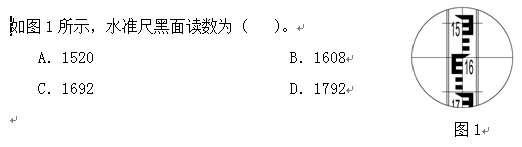      5. 经纬仪视准轴检验和校正的目的是（ ）。
A  使视准轴平行于水准管轴
B  使横轴垂直于竖轴
C  使视准轴垂直横轴
D  使竖轴垂直于水准管轴
参考答案：C；考生答案：C；试题分数：5；考生得分：5      6. 用光学经纬仪测量竖直角时，竖直度盘应（ ）。
A  随经纬仪转动
B  固定不动
C  随望远镜转动
D  随照准部转动
参考答案：C；考生答案：C；试题分数：5；考生得分：5      7. 钢尺量距时，量得倾斜距离为123.456米，直线两端高差为1.987米，则高差改正数为( )m。
A  －0.016
B  0.016
C  －0.032
D  1.987
参考答案：A；考生答案：--；试题分数：5；考生得分：0      8. 对某一边长观测四个测回，其结果分别为：123.041m、123.045m、123.040m、123.038m，则其观测值中误差为（ ）。
A  ±0.01m
B  ±0.002m
C  ±0.003m
D  ±0.004m
参考答案：C；考生答案：C；试题分数：5；考生得分：5      9. 1:2000地形图的比例尺精度为（ ）。
A  0.05m
B  0.1m
C  0.2m
D  0.5m
参考答案：C；考生答案：C；试题分数：5；考生得分：5      10. 同一等高线上，各点的（ ）必定相等。
A  坡度
B  坐标
C  高程
D  水平距离
参考答案：C；考生答案：C；试题分数：5；考生得分：5 计算题（共1题，共10分） 1. 已知地面上A、B两点，水准测量时A为后视点，B为前视点，A点高程为18.763 m，后视读数为1.523 m，前视读数为1.875 m。
     
     (1).  A、B两点的高差为（  ）(5分)A  -0.352mB  0.352mC  17.240mD  16.888m
参考答案：A；考生答案：B；试题分数：5；考生得分：0
     (2).  B点高程为（  ）m(5分)A  19.115mB  18.411mC  17.240mD  16.888m
参考答案：B；考生答案：B；试题分数：5；考生得分：52343建筑测量-0007 试卷总分：100     答题时间：60分钟客观题 判断题（共10题，共40分）      1. 用水平面代替水准面，对高程测量的影响比对距离测量的影响小。（ ）
T  √
F  ×
参考答案：F；考生答案：F；试题分数：4；考生得分：4      2. 测量工作的基本原则是程序上由“由整体到局部”；步骤上“先碎步后控制”；精度上“从低级到高级”。（ ）
T  √
F  ×
参考答案：F；考生答案：F；试题分数：4；考生得分：4      3. 象限角是指从坐标纵轴至直线的锐角。（ ）
T  √
F  ×
参考答案：T；考生答案：T；试题分数：4；考生得分：4      4. 高程测设就是将设计所需的高程在实地标定出来。（ ）
T  √
F  ×
参考答案：T；考生答案：T；试题分数：4；考生得分：4      5. 图根控制网是直接用于地形测图的控制网。（ ）
T  √
F  ×
参考答案：T；考生答案：T；试题分数：4；考生得分：4      6. 示坡线是平行于等高线的短线，用以指示坡度下降方向。（ ）
T  √
F  ×
参考答案：F；考生答案：F；试题分数：4；考生得分：4      7. 采用盘左、盘右取平均的方法就可以消除指标差对水平角的影响。（ ）
T  √
F  ×
参考答案：F；考生答案：T；试题分数：4；考生得分：0      8. 视差现象是由于人眼的分辨率造成的，视力好则视差就小。（ ）
T  √
F  ×
参考答案：F；考生答案：F；试题分数：4；考生得分：4      9. 观测值中误差越大，观测精度越高。（ ）
T  √
F  ×
参考答案：F；考生答案：F；试题分数：4；考生得分：4      10. 视距测量可同时测定两点间的高差和水平距离。（ ）
T  √
F  ×
参考答案：T；考生答案：T；试题分数：4；考生得分：4 单项选择题（共10题，共50分）      1. （ ）是测量工作的基准线。
A  水平线
B  铅垂线
C  坐标线
D  方向线
参考答案：B；考生答案：B；试题分数：5；考生得分：5      2. 直线AB的象限角为南东4°30′，则其坐标方位角αAB为（ ）。
A  4°30′
B  175°30′
C  184°30′
D  355°30′
参考答案：B；考生答案：B；试题分数：5；考生得分：5      3. DS1型微倾式水准仪的观测精度要（ ）于DS3微倾式水准仪。
A  低
B  高
C  相等
D  略低
参考答案：B；考生答案：B；试题分数：5；考生得分：5      4. 水准测量中，用于对标尺截取读数的是十字丝（ ）。
A  上丝
B  横丝
C  下丝
D  竖丝
参考答案：B；考生答案：B；试题分数：5；考生得分：5      5. 望远镜视准轴指( ) 。
A  物镜光心与目镜光心的连线
B  物镜光心与十字丝交点的连线
C  目镜光心与十字丝交点的连线
D  物镜光心、目镜光心与十字丝交点的连线
参考答案：B；考生答案：B；试题分数：5；考生得分：5      6. 用经纬仪测竖直角时，每次读数前必须转动（ ）使水准管气泡居中。
A  望远镜微动螺旋
B  水平微动螺旋
C  脚螺旋
D  指标水准管微动螺旋
参考答案：D；考生答案：D；试题分数：5；考生得分：5      7. 用一把名义长度为30米实际长度为30.0025米的钢尺量得某段距离为221.756米，则该距离的尺长改正为（ ）。
A  0.0185
B  -0.0185
C  0.5544
D  -0.5544
参考答案：A；考生答案：D；试题分数：5；考生得分：0      8. 钢尺的尺长误差对于丈量结果的影响属于（ ）。
A  系统误差
B  偶然误差
C  相对误差
D  粗差
参考答案：A；考生答案：A；试题分数：5；考生得分：5      9. 在闭合导线角度闭合差调整时，对角度闭合差按观测角个数进行（ ）。
A  平均分配
B  根据大小按比例分配
C  随机分配
D  按等差数列分配
参考答案：A；考生答案：A；试题分数：5；考生得分：5      10. 等高线越密集说明 （ ）。
A  坡度越大
B  坡度越小
C  地面越高
D  地面越低
参考答案：A；考生答案：C；试题分数：5；考生得分：0 计算题（共1题，共10分） 1. 已知地面上A、B两点，水准测量时A为后视点，B为前视点，A点高程为16.000 m，后视读数为1.713 m，前视读数为1.401 m。
     
     (1).  A、B两点的高差为（  ）(5分)A  -0.312mB  0.312mC  16.401mD  16.801m
参考答案：B；考生答案：B；试题分数：5；考生得分：5
     (2).  B点高程为（  ）m(5分)A  16.630B  15.688C  16.312D  16.670
参考答案：C；考生答案：C；试题分数：5；考生得分：52343建筑测量-0008 试卷总分：100     答题时间：60分钟客观题 判断题（共10题，共40分）      1. 在半径为1000km的区域，地球曲率对水平距离的影响可以忽略不计。（ ）
T  √
F  ×
参考答案：F；考生答案：F；试题分数：4；考生得分：4      2. 测量工作的基本原则是程序上由“由局部到整体”；步骤上“先碎步后控制”；精度上“从低级到高级”。（ ）
T  √
F  ×
参考答案：F；考生答案：T；试题分数：4；考生得分：0      3. 在测量平面直角坐标系中，X轴向东为正。（ ）
T  √
F  ×
参考答案：F；考生答案：F；试题分数：4；考生得分：4      4. 水准测量的外业包括现场的观测、记录和必要的检核。（ ）
T  √
F  ×
参考答案：T；考生答案：T；试题分数：4；考生得分：4      5. 直角坐标法测设点位适用于以方格网或建筑物基线为施工控制的场地。（ ）
T  √
F  ×
参考答案：T；考生答案：T；试题分数：4；考生得分：4      6. 图上0.1cm所代表的实地距离即为比例尺的精度。（ ）
T  √
F  ×
参考答案：F；考生答案：T；试题分数：4；考生得分：0      7. 水平角就是地面上两直线之间的夹角。（ ）
T  √
F  ×
参考答案：F；考生答案：F；试题分数：4；考生得分：4      8. 所谓视差，是当眼睛在目镜端上、下微动时，看到十字丝与目标的影像相互移动的现象。（ ）
T  √
F  ×
参考答案：T；考生答案：T；试题分数：4；考生得分：4      9. 观测条件相同时所进行的各次观测为等精度观测。（ ）
T  √
F  ×
参考答案：T；考生答案：T；试题分数：4；考生得分：4      10. 精密量距时对丈量结果应进行尺长、温度和倾斜三项改正。（ ）
T  √
F  ×
参考答案：T；考生答案：T；试题分数：4；考生得分：4 单项选择题（共10题，共50分）      1. （ ）是测量工作的基准线。
A  水平线
B  铅垂线
C  坐标线
D  方向线
参考答案：B；考生答案：B；试题分数：5；考生得分：5      2. 设AB距离为200.23m，方位角为121°23′36″，则AB的x坐标增量为( )m。
A  -170.92
B  -104.30
C  104.30
D  170.92
参考答案：B；考生答案：B；试题分数：5；考生得分：5      3. DS05、DS1、 DS3型微倾式水准仪,字母DS后面的05、1、3是指水准仪所能达到的每千米往返测高差平均数的中误差，其单位是（ ）。
A  m
B  dm
C  cm
D  mm
参考答案：D；考生答案：D；试题分数：5；考生得分：5      4. 在进行水准测量时，由A点向B点进行测量，测得AB之间的高差hAB=2.324m， A点高程HA=72.445m，则B点的高程HB为（ ）。
A  74.769m
B  70.121m
C  -74.769m
D  -70.121m
参考答案：A；考生答案：D；试题分数：5；考生得分：0      5. 观测竖直角时，要求使竖盘水准管气泡居中，其目的是（ ）。
A  整平仪器
B  使竖直度盘竖直
C  使水平度盘处于水平位置
D  使竖盘读数指标处于正确位置
参考答案：D；考生答案：D；试题分数：5；考生得分：5      6. 用经纬仪测竖直角时，每次读数前必须转动（ ）使水准管气泡居中。
A  望远镜微动螺旋
B  水平微动螺旋
C  脚螺旋
D  指标水准管微动螺旋
参考答案：D；考生答案：D；试题分数：5；考生得分：5      7. 当钢尺的名义长度大于其实际长度时，会把所量测的距离（ ）。
A  量长
B  量短
C  不长不短
D  量长或量短
参考答案：A；考生答案：A；试题分数：5；考生得分：5      8. 对某一边长观测四个测回，观测中误差为±2cm，则算术平均值的中误差为（ ）。
A  ±0.5cm
B  ±1cm
C  ±4cm
D  ±8cm
参考答案：B；考生答案：B；试题分数：5；考生得分：5      9. 1:2000地形图的比例尺精度为（ ）。
A  0.05m
B  0.1m
C  0.2m
D  0.5m
参考答案：C；考生答案：C；试题分数：5；考生得分：5      10. 同一等高线上，各点的（ ）必定相等。
A  坡度
B  坐标
C  高程
D  水平距离
参考答案：C；考生答案：C；试题分数：5；考生得分：5 计算题（共1题，共10分） 1. 已知地面上A、B两点，水准测量时A为后视点，B为前视点，A点高程为52.000 m，后视读数为1.350 m，前视读数为1.980 m。
     
     (1).  A、B两点的高差为（ ）(5分)A  -0.630mB  0.630mC  50.650mD  52.888m
参考答案：A；考生答案：A；试题分数：5；考生得分：5
     (2).  B点高程为（  ）m(5分)A  52.630B  55.330C  51.370D  48.670
参考答案：C；考生答案：C；试题分数：5；考生得分：52343建筑测量-0009 试卷总分：100     答题时间：60分钟客观题 判断题（共10题，共40分）      1. 大地水准面有无数个。（ ）
T  √
F  ×
参考答案：F；考生答案：T；试题分数：4；考生得分：0      2. 测量工作的本质是确定地面点的高程。（ ）
T  √
F  ×
参考答案：F；考生答案：T；试题分数：4；考生得分：0      3. 地面点位的空间位置是由水平角和竖直角决定的。（ ）
T  √
F  ×
参考答案：F；考生答案：F；试题分数：4；考生得分：4      4. 在水准测量中转点的作用是传递高程的。（ ）
T  √
F  ×
参考答案：T；考生答案：T；试题分数：4；考生得分：4      5. 以导线测量作为施工控制的场地适合用极坐标法测设点位。（ ）
T  √
F  ×
参考答案：T；考生答案：T；试题分数：4；考生得分：4      6. 地形图上等高线密集处表示地形坡度小，等高线稀疏处表示地形坡度大。（ ）
T  √
F  ×
参考答案：F；考生答案：F；试题分数：4；考生得分：4      7. 竖直角是同一水平面内水平方向转向目标方向的夹角。（ ）
T  √
F  ×
参考答案：F；考生答案：T；试题分数：4；考生得分：0      8. 经纬仪整平的目的是使望远镜处于水平位置。（ ）
T  √
F  ×
参考答案：F；考生答案：F；试题分数：4；考生得分：4      9. 测量误差源于仪器误差、观测者本身及外界条件的影响。（ ）
T  √
F  ×
参考答案：T；考生答案：T；试题分数：4；考生得分：4      10. 精密量距时对丈量结果应进行尺长、温度和倾斜三项改正。（ ）
T  √
F  ×
参考答案：T；考生答案：T；试题分数：4；考生得分：4 单项选择题（共10题，共50分）      1. 用角度交会法测设点的平面位置所需的数据是( )。
A  一个角度,一段距离
B  纵、横坐标差
C  两个角度
D  两段距离
参考答案：C；考生答案：C；试题分数：5；考生得分：5      2. 直线AB的象限角为南东4°30′，则其坐标方位角αAB为（ ）。
A  4°30′
B  175°30′
C  184°30′
D  355°30′
参考答案：B；考生答案：B；试题分数：5；考生得分：5      3. 水准测量时，为了消除角误差对一测站高差值的影响，可将水准仪置在（ ）处。
A  靠近前尺
B  两尺中间
C  靠近后尺
D  无所谓
参考答案：B；考生答案：B；试题分数：5；考生得分：5      4. 在普通水准测量中，在水准尺上每个读数应读（ ）位数。
A  5
B  4
C  3
D  2
参考答案：B；考生答案：B；试题分数：5；考生得分：5      5. 用经纬仪测量水平角，当观测方向为4个时，适宜用（ ）。
A  测回法
B  方向观测法
C  导线观测法
D  变仪高法
参考答案：B；考生答案：B；试题分数：5；考生得分：5      6. 当竖盘读数为：81°38′12″，278°21′24″，则指标差为（ ）。
A  +0′24″
B  -0′24″
C  +0′12″
D  -0′12″
参考答案：D；考生答案：B；试题分数：5；考生得分：0      7. 在距离丈量中衡量其丈量精度的标准是（ ）。
A  往返较差
B  相对误差
C  闭合差
D  中误差
参考答案：B；考生答案：B；试题分数：5；考生得分：5      8. A、B的往测为210.41m，返测为210.35m ，其相对误差为 （ ）。
A  1/3000
B  1/3500
C  1/4000
D  1/5000
参考答案：B；考生答案：B；试题分数：5；考生得分：5      9. 在闭合导线角度闭合差调整时，对角度闭合差按观测角个数进行（ ）。
A  平均分配
B  根据大小按比例分配
C  随机分配
D  按等差数列分配
参考答案：A；考生答案：A；试题分数：5；考生得分：5      10. 欲选择一条纵向坡度不超过2%的路线,设图上等高距为2m，地形图的比例尺为1∶1000，则路线通过相邻两条等高线的最短距离为（ ）。
A  100m
B  50m
C  150m
D  200m
参考答案：A；考生答案：A；试题分数：5；考生得分：5 计算题（共1题，共10分） 1. 已知地面上A、B两点，水准测量时A为后视点，B为前视点，A点高程为19.574 m，后视读数为1.334 m，前视读数为1.785 m。
     
     (1).   A、B两点的高差为（  ）(5分)A  -0.451mB  0.451mC  17.240mD  16.888m
参考答案：A；考生答案：B；试题分数：5；考生得分：0
     (2).  B点高程为（  ）m(5分)A  22.693B  16.455C  19.123D  19.968
参考答案：C；考生答案：C；试题分数：5；考生得分：52343建筑测量-0010 试卷总分：100     答题时间：60分钟客观题 判断题（共10题，共40分）      1. 自由静止的海水面向大陆、岛屿内延伸而形成的封闭曲面，称为大地水准面。（ ）
T  √
F  ×
参考答案：T；考生答案：T；试题分数：4；考生得分：4      2. 测量工作的本质是确定地面点的空间位置。（ ）
T  √
F  ×
参考答案：T；考生答案：T；试题分数：4；考生得分：4      3. 同一直线的正反方位角相差360°。（ ）
T  √
F  ×
参考答案：F；考生答案：T；试题分数：4；考生得分：0      4. 水准管轴平行于视准轴是水准仪应满足的主要条件。（ ）
T  √
F  ×
参考答案：T；考生答案：T；试题分数：4；考生得分：4      5. 图根控制网是直接用于地形测图的控制网。（ ）
T  √
F  ×
参考答案：T；考生答案：T；试题分数：4；考生得分：4      6. 相邻等高线之间的高差称为等高线平距。（ ）
T  √
F  ×
参考答案：F；考生答案：F；试题分数：4；考生得分：4      7. 水平角是空间任两方向在水平面上投影之间的夹角。（ ）
T  √
F  ×
参考答案：T；考生答案：T；试题分数：4；考生得分：4      8. 竖盘指标差 对盘左、盘右竖角的影响大小相同、符号相反。（ ）
T  √
F  ×
参考答案：T；考生答案：T；试题分数：4；考生得分：4      9. 水准测量中对水准尺读数的误差属于系统误差。（ ）
T  √
F  ×
参考答案：F；考生答案：F；试题分数：4；考生得分：4      10. 钢尺量距中倾斜改正永远为正数。（ ）
T  √
F  ×
参考答案：F；考生答案：F；试题分数：4；考生得分：4 单项选择题（共10题，共50分）      1. 由一个水平角和一条水平距离测设一个点位的方法是（ ）。
A  直角坐标法
B  极坐标法
C  角度交会法
D  距离交会法
参考答案：B；考生答案：B；试题分数：5；考生得分：5      2. 测量上，平面直角坐标系中的纵轴为（ ）。
A  X轴，向东为正
B  Y轴，向东为正
C  X轴，向北为正
D  Y轴，向北为正
参考答案：C；考生答案：C；试题分数：5；考生得分：5      3. 在水准测量中，若后视点A的读数大，前视点B的读数小，则（ ）。
A  A点比B点低
B  A点比B点高
C  A点与B点同高
D  A、B点的高低取决于仪器高度
参考答案：A；考生答案：A；试题分数：5；考生得分：5      4. 微倾式水准仪的基本操作步骤为 ( )。
A  粗平--照准--精平--读数
B  安置--精平--照准--读数
C  粗平--精平--照准--读数
D  安置--照准--精平--读数
参考答案：A；考生答案：A；试题分数：5；考生得分：5      5. 将经纬仪安置于A点且瞄准B点时，水平度盘读数为30°，欲测设45°的水平角值于AB直线的左侧，则水平度盘的读数应为( )。
A  15°
B  75°
C  165°
D  345°
参考答案：D；考生答案：D；试题分数：5；考生得分：5      6. 经纬仪视准轴误差是指（ ）。
A  照准部水准管轴不垂直于竖轴的误差
B  十字丝竖丝不垂直于横轴的误差
C  横轴不垂直于竖轴的误差
D  视准轴不垂直于横轴的误差
参考答案：D；考生答案：D；试题分数：5；考生得分：5      7. 视距测量可以同时测量两点间的（ ）。
A  距离和高程
B  距离和高差
C  水平距离和高程
D  水平距离和高差
参考答案：D；考生答案：D；试题分数：5；考生得分：5      8. 尺长误差和温度误差属（　　）。
A  偶然误差
B  系统误差
C  中误差
D  闭合差
参考答案：B；考生答案：B；试题分数：5；考生得分：5      9. 附合导线坐标计算与闭合导线坐标计算不同点是（ ）。
A  角度闭合差的计算
B  方位角的计算
C  高程增量的计算
D  坐标的计算
参考答案：A；考生答案：A；试题分数：5；考生得分：5      10. 在地形图上加粗描绘的等高线称为（ ）。
A  首曲线
B  间曲线
C  计曲线
D  山脊线
参考答案：C；考生答案：C；试题分数：5；考生得分：5 计算题（共1题，共10分） 1. 已知地面上A、B两点，水准测量时A为后视点，B为前视点，A点高程为66.429 m，后视读数为2.312 m，前视读数为2.628 m。
     
     (1).  A、B两点的高差为（  ）(5分)A  -0.316mB  0.316mC  64.117mD  63.801m
参考答案：A；考生答案：B；试题分数：5；考生得分：0
     (2).  B点高程为（  ）m(5分)A  52.630B  66.745C  66.113D  48.670
参考答案：C；考生答案：C；试题分数：5；考生得分：5